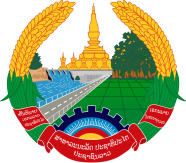 Statement by Mr. Sitsangkhom Sisaketh, Deputy Permanent Representative of the Lao PDRAt the 33rd Session of UPR Working GroupGeneva, 6 - 17 May 2019Review of Brunei Darussalam: 10 May 2019   Mr. President,Laos warmly welcomes the distinguished delegation of Brunei Darussalam led by H.E. Dato Erywan Pehin Yusof, Second Minister of Foreign Affairs to the UPR session and thanks for a comprehensive report on human rights development.  Laos sincerely congratulates Brunei Darassalam for the progress made in its efforts to further promote and protect human rights in the country through various initiatives such as the Wawasan Brunei 2035 and the establishment of the Special Committees, including the Special Committee on Family Institution, Women and Children to ensure safety net and social support for all families. In this connection, Laos wishes to recommend as follows:First, promotes capacity-building cooperation related to gender mainstreaming and shares its experiences with ASEAN countries;Second, continues its efforts in ensuring social security programmes to move towards building a resilient and cohesive society; and Third, continues to undertake their programmes to ensure the continuity of its efforts in the promotion and protection of human rights.As part of ASEAN community, Laos wholeheartedly wishes Brunei Darussalam every success in its UPR. I thank you, Mr. President. 